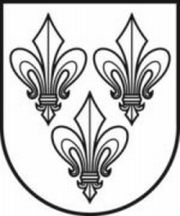 JURBARKO RAJONO SAVIVALDYBĖS TARYBAVadovaudamasi Lietuvos Respublikos vietos savivaldos įstatymo 18 straipsnio 1 dalimi, Jurbarko rajono savivaldybės taryba nusprendžia:Pripažinti netekusiu galios Jurbarko rajono savivaldybės tarybos 2020 m. kovo 5 d. sprendimą Nr. T2-63 „Dėl kreipimosi į valstybės įmonę Turto banką dėl nekilnojamojo turto Klaipėdos g. 78, Viešvilės mstl., Jurbarko r. sav. perėmimo Jurbarko rajono savivaldybės nuosavybėn“.Šis sprendimas gali būti skundžiamas Lietuvos Respublikos administracinių bylų teisenos įstatymo nustatyta tvarka.SPRENDIMASDĖL JURBARKO RAJONO SAVIVALDYBĖS TARYBOS 2020 M. KOVO 5 D. SPRENDIMO NR. T2-63 „DĖL KREIPIMOSI Į VALSTYBĖS ĮMONĘ TURTO BANKĄ DĖL NEKILNOJAMOJO TURTO KLAIPĖDOS G. 78, VIEŠVILĖS MSTL., JURBARKO R. SAV. PERĖMIMO JURBARKO RAJONO SAVIVALDYBĖS NUOSAVYBĖN“ PRIPAŽINIMO NETEKUSIU GALIOS2020 m. rugpjūčio 27 d. Nr. T2-212JurbarkasSavivaldybės merasSkirmantas Mockevičius